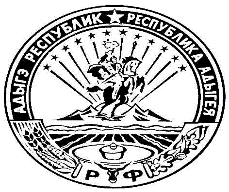 СОВЕТ НАРОДНЫХ ДЕПУТАТОВ МУНИЦИПАЛЬНОГО ОБРАЗОВАНИЯ«ТИМИРЯЗЕВСКОЕ СЕЛЬСКОЕ ПОСЕЛЕНИЕ»РФ, Республика Адыгея, 385746, п.Тимирязева, ул.Садовая, 14Р Е Ш Е Н И ЕСОВЕТА НАРОДНЫХ ДЕПУТАТОВ «ТИМИРЯЗЕВСКОГО СЕЛЬСКОГО ПОСЕЛЕНИЯ»01.02.2019г.                                                                                			№ 58«Об отмене решения Совета народных депутатов муниципального образования «Тимирязевское сельское поселение» от 02.11.2018 года №45 «О внесении изменений и дополнений в Устав муниципального образования «Тимирязевское сельское поселение»	В целях приведения Устава муниципального образования «Тимирязевское сельское поселение» в соответствие с действующим законодательством Российской Федерации, руководствуясь статьей 44 Федерального закона от 06.10.2003 № 131-ФЗ «Об общих принципах организации местного самоуправления в Российской Федерации», Совет народных депутатов муниципального образования «Тимирязевское сельское поселение» IV созыва,РЕШИЛ:Отменить решение Совета народных депутатов муниципального образования «Тимирязевское сельское поселение» от 02.11.2018 года №45 «О внесении изменений и дополнений в Устав муниципального образования «Тимирязевское сельское поселение».Настоящее решение вступает в силу со дня официального обнародования.Председатель Совета народных депутатовмуниципального образования«Тимирязевское сельское поселение»                                                Н.А. Дельнов